Министерство по социальной защите и труду ПМР
ГОУ «С(К)ОШ-И для неслышащих детей»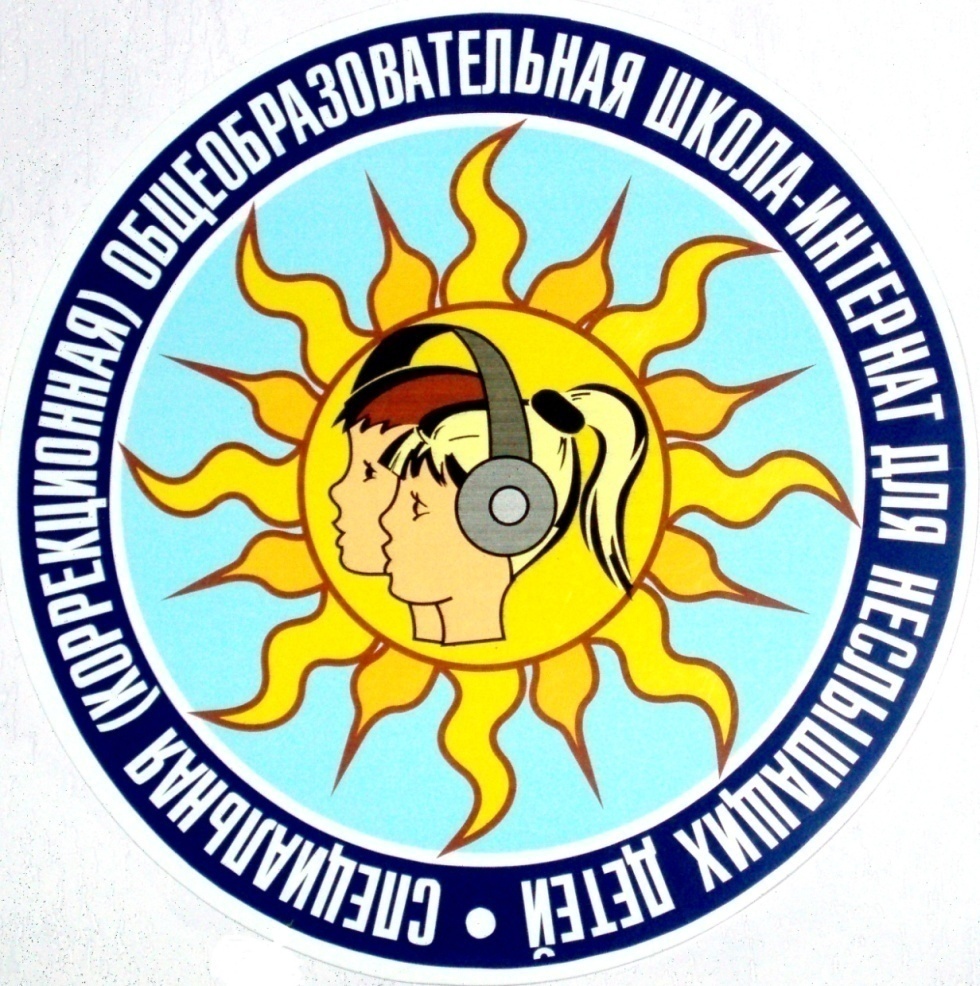 Отчет о работе за период с 1 января 2013 года по 1 января 2014 года.Г. Тирасполь. 2014Отчет о работе ГОУ «С(К)ОШ-И для неслышащих детей» за период с 1 января 2013 г. по 1 января 2014 года.В школу-интернат дети поступают по решению РПМПК. На 1 января 2013 года в школе обучалось 253 учащихся. На начало 2013-2014 учебного года (на 05.09.2013г) в школе обучалось 264 учащихся  (202 учащихся школы, 18 учеников подготовительных классов и 44 воспитанника д/о).  
(По решению РПМПК выбыло в течение первого полугодия 3 ученика, прибыл 1 учащийся). На конец первого полугодия  в школе обучается 261 ученик (с воспитанниками д/о).   По ступеням образования на начало первого полугодия 2013-2014 учебного года (на 05.09.2013г)  картина такова:- дошкольное отделение – 5 групп  –  44  учащихся;- речевое отделение – 17  классов –  163 учеников;- школа неслышащих 7 классов -  57  учеников.Итого: 264 учащихся
По ступеням образования на конец первого полугодия картина такова: - дошкольное отделение – 5 групп  –  44  учащихся;- речевое отделение – 17  классов –  161 учеников;- школа неслышащих 7 классов -  56  учеников.Итого: 261 ученикДинамика численности учащихся в разрезе ступеней образования 
за 5 лет на конец первого полугодия.Из таблицы видно, что количество учащихся возрастает.Обучение и воспитание учащихся осуществляется педагогическим коллективом, состоящим из 115 педагогов.За 12 месяцев 2013 года прошли аттестацию 15  педагогов.По итогам аттестации 5 педагогам присвоена высшая квалификационная категория (учителям русского языка и литературы Титенковой Л.А., Попову А.И. учителю математики Мельник А.Н., дефектологу Забелиной Т.В., логопеду Янко Л.А.). Педагогам Стащенко С.В. - учителю-логопеду д/о, Славову В.Г. – учителю физической культуры, Душковой М.И. - воспитателю, методисту д/о и логопеду Васильевой Е.А. присвоена первая квалификационная категория. Вторая квалификационная категория присвоена следующим педагогам: Юрисовой Т.А.- воспитателю, Чуб Л.П., Паламарчук Т.Н., Земляной Е.И. .- учителям начальных классов, воспитателю Иванюк Н.И. Таким образом, на конец  2013 года в школе работают:21 педагог высшей квалификационной категории, что составляет  18.2%; 27 педагогов имеют I-ую квалификационную категорию, что составляет 23.4 %; 21педагог  второй квалификационной категории, что составляет 18.3%, Педагоги школы постоянно работают над повышением квалификации, используя с этой целью различные формы: участие в работе педсоветов, м/о, семинаров, самообразование, курсы повышения квалификации.За  10 месяцев   прошли при ПГИРО  курсовую подготовку 26  педагогов.Награждены государственными наградами 3 педагога;  
отраслевыми 7 педагогов.В январе школа-интернат прошла государственную аттестацию учреждения,  по итогам которой ОУ присвоена Высшая квалификационная категория.Разработаны  7 локальных актов:Положение о портфолио учащихся;Положение о портфолио учителя;Положение о проектной деятельности;Программа по преемственности между начальной школой и средним звеном;Программа по преемственности между дошкольным отделением и начальной школой;Положение о дополнительном материальном стимулировании работников   школы-интерната;Программа трудового воспитания «Мои умелые руки».Положение о педагогическом фестивале молодого педагогаМетодическая работа.На 2013-2014 учебный год была взята методическая тема  «Использование новых технологий, методов и форм для творческого развития ребёнка в условиях школы-интерната» В соответствии с задачами методическая работа осуществлялась по следующим направлениям деятельности: Тематические педагогические советы.Школьные методические объединения.Семинары.Работа  по темам самообразования; Открытые уроки, их анализ.Предметные недели.Информационно-методическое обслуживание учителей.Диагностика педагогического профессионализма и качества образования.Организация и контроль курсовой подготовки и переподготовки учителей.Повышение квалификации, педагогического мастерства.Аттестация педагогических и руководящих работников.В соответствии с задачами школы методическая работа осуществлялась по следующим направлениям деятельности: Тематические педагогические советы.Школьные методические объединения.Семинары.Работа  по темам самообразования; Открытые уроки, их анализ.Предметные недели.Информационно-методическое обслуживание учителей.Диагностика педагогического профессионализма и качества образования.Организация и контроль курсовой подготовки и переподготовки учителей.Повышение квалификации, педагогического мастерства.Аттестация педагогических и руководящих работников.Высшей формой коллективной методической  работы всегда был 
и остается педагогический совет. За период с января 2013 года по январь 2014 года проведено 4 тематических и 3 организационных педсовета:Январь: «Толерантность как принцип социально-педагогической деятельности в школе»;Март: «Профессиональная компетентность педагога дошкольного образования в развитии личности ребенка»;Ноябрь: «Воспитание личности школьника – важнейшее условие оптимизации учебно-воспитательного процесса»Январь:  «Взаимодействие специалистов РЦРСиР в системе коррекционно-развивающего обучения детей с нарушениями слуха и речи»    Проведено 7 заседаний Методического совета         В школе  работают  9 методических объединений учителей  и воспитателей по планам, утвержденным методсоветом.         Постоянно работает Школа молодого учителя 1 раз в четверть.         По линии ППО обобщался опыт работы учителя русского языка и литературы Титенковой Л.А. С первого полугодия 2013-2014 учебного года проводится работа по обобщению опыта работы воспитателя дошкольного отделения Поповой В.Ф.В течение 12 месяцев были запланированы и проведены предметные недели школьных  МО:  неделя ПДД  (ответственная Дабежа А.М.);гуманитарная недели начальных классов р/о (ответственные Шенцева Г.М. ) неделя технологии (ответственные Гашицкая И.П., Руснак Д.М.); неделя ОБЖ (ответственная Тарновская Е.И.);неделя математики (ответственные Балюк С.П., Мельник А.Н.); неделя русского языка и литературы  (ответственные Титенкова Л.А. и  Постивая А.Н.) - 2неделя этики (ответственная Увина О. Н.);неделя учителей естественных предметов (Поян Л.М., Лупилов О.П.) - 2неделя математики учителей р/о (Земляная Е.И., Чуб Л.П.);неделя психологии и социологии (Узун П.И., Матинян Т.Х.);неделя детской книги (Елфутина Н.Я., Стратан Е.А..);неделя учителей начальных классов и сурдопедагогов (Новичихина И.Ю.);неделя здоровья (Славов В.Г.);неделя дополнительного образования (Фетку А.Т., Колесникова А.В.);неделя логопедической службы (Мазур Е.И., Яснюк Т.П.).Всего 17 предметных недель. С использованием мультимедийной техники было проведено в текущем учебном году следующее количество уроков:Проведено 45 открытых уроков. Создан электронный банк данных на детей-сирот и оставшихся без попечения родителей.В школе работает постоянно действующий семинар «Современные образовательные технологии». Проведено 7 заседаний. Согласно плану школы осуществлялся контроль и руководство учебно-воспитательным процессом, по итогам которого писались справки и издавались приказы.В мае-июне 2013 года проведена промежуточная и итоговая аттестация.ИТОГИ  ПРОМЕЖУТОЧНОЙ АТТЕСТАЦИИЗА 2012-2013 УЧЕБНЫЙ ГОДРЕЗУЛЬТАТЫ ИТОГОВОЙ АТТЕСТАЦИИЗА 2012-2013 УЧЕБНЫЙ ГОДОбщешкольные мероприятия Творческие достижения учащихся за указанный период:	В 2013-2014 учебном году в школе работает 12 кружков, студий дополнительного образования, в которых занимается  145  учащихся. 
Это 67% от всего количества учащихся. Во II-ом полугодии количество детей, посещающих кружки увеличилось: 
180 детей, это 83% Занятость детей в кружках дополнительного образования
В рамках  работы методического объединения воспитателей проведено:Четыре заседания методического объединения на темы:«Роль ролевых игр в развитии ребёнка»; январь«Организация педагогического взаимодействия в воспитании подростков»; март«Воспитание толерантности – важное условие нравственности»; ноябрь«Методы ВР по профилактике вредных привычек у школьников»; январьПедагогический совет: «Толерантность как принцип социально-педагогической деятельности в школе-интернате»; январьДеловая игра «Как правильно общаться  с ребёнком?» февральПДС: «Технология разрешения конфликтов»; апрельСеминар  «Методика организации КТД»; декабрьТематические недели:Неделя Этики; январьНеделя Детской книги; мартНеделя Экологии; апрельНеделя дополнительного образования; апрельНеделя ПДД; сентябрьНеделя толерантности; ноябрьНеделя этики; январь6 открытых внеклассных занятий.За период летних каникул  воспитанники школы-интерната отдыхали в оздоровительном лагере «Днестровские зори»  (185 путевок)В рамках  работы методического объединения
 педагогов дошкольного отделения  проведено:ЯнварьМетодическое объединение № 3 на тему: «Профессиональная компетентность педагога ДО в сфере социально-личностного  развития детей». 
                                                                        МартМетодическое объединение № 4 на тему: «Становление профессиональной компетентности педагогов в процессе приобщения к чтению детей дошкольного возраста».                                       Педагогический совет: «Профессиональная компетентность педагога дошкольного образования в развитии личности ребенка».МайМетодическое объединение № 5 на тему: «Результативность работы МО за 2012-2013 учебный год».СентябрьЗаседание МО ДО №1.Участие в проведении Дня глухих и юбилея РЦРСиР.   ОктябрьЗаседание педагогического консилиума  «Адаптация вновь поступивших детей»Участие в проведении праздничных мероприятий ко Дню рождения школы и юбилею речевого отделения.Занятия школы  профессионального мастерства. Методический  семинар «Современные образовательные технологии». Тема: «Воспитание нравственных чувств и представлений детей дошкольного возраста посредством чтения художественной литературы»НоябрьЗаседание МО ДО №2 на тему: «Формы и методы работы с книгой в системе коррекционного образования».                                        Семинар-практикум: «Использование ИКТ в коррекционно-развивающей работе с детьми дошкольного и младшего школьного возраста, имеющими нарушения слуха и речи».Семинар-практикум по сюжетно-ролевой игре.ДекабрьУчастие в проведении праздничных мероприятий ко Дню инвалида.День открытых дверей: а) новогодний утренник «Время чудес»;б) открытые занятия для родителей.                               Открытые мероприятия ДО                              с января по январь 2014 года
Отчет начальной школы речевого отделения 
      Три заседания методического объединения на темы:-  «Обучение письму и чтению детей с тяжелыми нарушениями речи»;- «Игровые технологии – новый формат образовательной деятельности учителя в работе с детьми с ТНР»;- «Проблема преемственности между начальным и средним звеном;-«Использование игровых технологий по развитию фонематического слуха».- Круглый стол. «Особенности и пути повышения мыслительной деятельности учащихся на уроках математики».На заседаниях МО  в этом учебном году выступали:Педагогический совет: «Воспитательный потенциал уроков в коррекционной школе»Предметные  недели:- Неделя гуманитарных наук; (март)- Логопедическая неделя; (апрель)- Неделя математики; (февраль)- Неделя трудового обучении; (декабрь)Постоянно-действующий семинар:1) «Реализация программных требований по развитию связной, разговорной, обиходной речи учащихся с нарушением слуха и речи», руководитель Янко Л.А.2) «Воспитательный потенциал уроков в начальной школе», Мирошник Л.В., Ковбель И.М.3) «Коррекция дисграфии и дислексии у детей с тяжёлыми нарушениями речи», Яснюк Т.П., Мирошник Л.В.Открытые уроки:Всего 15 уроков.Сайт школы  http://shcola-internat.ucoz.ru/существует 1437 дней.  Модераторы сайта: Журавлёва И.Ю., Вонжул С.В.Разработаны следующие разделы  Меню сайта:Главная страницаВизитная карточкаРеспубликанский Центр Реабилитации слуха и речи Администрация школыМетодическая копилкаДополнительное образованиеПедагоги и ученикиФотоальбомы. Постоянно пополняются фотоматериалы. На начало  января 2013 года – 227 фото, июль 2013 – 360 фото, 1 ноября – 415, январь 2014 - 465  фото.Гостевая книга. Выпускники школы, педагоги оставляют поздравления и пожелания. Форум FAQ (вопрос/ответ)Каталог сайтовОбратная связьВерные друзья и спонсорыОнлайн игрыБогатейшей информацией обладает раздел сайта «Облако тегов», где сосредоточен тематический материал. Также функционируют рубрики сайта:Полезные сайты – сайты для педагогов и родителейНаш опрос – анкеты с итогами опроса.
Вот некоторые данные с анкет:Оцените наш сайтОтлично         93	73%    Хорошо          16	12%Неплохо         13	  10%Плохо              4	  3%Ужасно           0	  0%Всего ответов: 126Компьютер помогает вам в учёбе?1. Да. Помогает  24	 85%	2. Нет	   0   0%3. Не знаю, так как не использую  1  3%4. Больше отвлекает, чем помогает 3  10%Всего ответов: 28Oнлайн кинотеатрАрхив записейДополнительное образование: 2 раздела –  Вокальная студия и Студия жестовой песни представлены видеоролики, смонтированные Фетку А., Вонжул С.В., Фисенко С.Б.  Важная новинка на сайте: в разделе Педагоги и ученики – подрубрика «Страницы педагогов», где производится накопление методических разработок педагогов школы. (В частности – доклады на педсовете специалистов дошкольного отделения). ОТЧЕТо  работе библиотеки Получено учебников из ПГИРО   4 экземпляра «География» 9 класс, по программе «Учебник», на сумму 1200 рублей   5 экз. «Математика» 6 класс и 5 экз. «Новейшая история» 9 класс.Проведено 56 массовых мероприятий: бибуроки, лекции, беседы, обзоры, информ часы, викторины, конкурсы, недели книг, презентации, литературно-музыкальные композиции. 3 общешкольных мероприятия.Внеклассные чтения с беседами.32 выставки книг.Подписка на 28 российских журналов и САЗы ПМР.Индивидуальная работа с учащимися, выдача бибсправок, работа с фондом и документацией, работа с каталогами учебников и журнальных статей, рейды-проверки состояния учебников, помощь преподавателям и воспитателям,  помощь учащимся в написании докладов и рефератов, участие в школьных мероприятиях и городских  методобъединениях.Оформление библиотеки: новые стенды, ежемесячный выпуск газеты «Библиотекарь»ОТЧЕТо  работе специалистов «РСЦР».С целью обследования слуха и других сурдологических услуг к врачу-сурдологу обратилось 102 детей ПМР разного возраста.В ходе обследования было выявлено у 8 пациентов дошкольного возраста снижение слуховой функции. Эти дети через РМППК определены в группы для неслышащих детей дошкольного отд. школы- интерната.Продолжает осуществляться помощь и жителям Приднестровья по слухопротезированию.Так, 123 взрослым были подобраны СА (б/у) в рамках гуманитарной помощи.Для эффективности коррекционно-развивающей работы осуществлялось взаимодействие специалистов Центра (логопед, сурдолог, учитель-дефектолог, сурдопедагог, психолог) в процессе преодоления нарушений.На учете у специалистов центра стоят 134 воспитанника, с которыми проводилась целенаправленная коррекционная работа по ликвидации име6ющихся недостатков.  Консультативно - методическая работаСпециалисты Центра Васильева В. Н., Забелина Т.В., Янко Л. А. проводили теоретические и практические занятия для слушателей профессиональной переподготовки по дополнительной специальности «учитель-логопед». А также практические занятия по изучению позитивного профессионального опыта для курсов повышения квалификации сурдопедагогов и учителей-логопедов ГОУ «ПГИРО на базе РЦРСи Р».9 октября 2013 года отметили 5 лет со дня открытия Центра.Проводятся Дни открытых дверей для родителей специалистами Центра, консультации по слухопротезированию и имплантации неслышащих детей.За этот период  пополнилась методическая копилка Центра.приобретена специальная методическая литература, ноутбук;пополнен банк мультимедийных программ, компьютерных обучающих игр и логопедических тренажёров по развитию речи и других высших психических процессов;пополнена электронная библиотека.ОТЧЕТ о работе школьной медицинской службыСистематическое наблюдение за состоянием здоровья учащихся, проведение всех профилактических, оздоровительных, лечебных и медико-гигиенических мероприятий в школе-интернате осуществляется медицинскими работниками: врачами Дикусар Е. И. и  Бацанюк С. С., медицинскими сестрами Терентьевой М. П. и Баланко О. Н., диетсестрой – Старченковой Н. М.Медицинский кабинет расположен на 1 этаже спального корпуса, оснащен необходимым оборудованием, согласно правилам СанПиН МЗ и СЗ ПРМ. Имеются медикаменты для оказания базисной и неотложной терапии, схемы оказания неотложной медицинской помощи в зависимости от возраста.Организационная работа:Медицинская документация и работа ведутся в соответствии с требованиями согласно утвержденного годового и ежемесячного плана.Проверены имеющиеся и подготовлены новые медицинские документы.Составлены и дополнены папки  методических рекомендаций по организации медицинского обслуживания школьников.Получены  необходимые медикаменты на сумму 25040 рублей.Составлены планы:•	Комплексный  план работы медицинских работников,•	Годовой план прививок,•	Месячный  план работы,•	Месячный  план прививок,•	План медико-гигиенического воспитания учащихся,•	План организации производственного контроля в учреждении.Составлены годовые и конъюнктурные отчеты.Лечебно-профилактическая работа:В начале учебного года проведен сантехминимум с работниками пищеблока, тех. персоналом по проведению санитарно-гигиенических и противоэпидемических мероприятий по профилактике ОКЗ и других инфекционных и паразитарных заболеваний.Еженедельно все учащиеся осматриваются на Ф-20 и контагиозные кожные заболевания.Организован и проведен медицинский профилактический осмотр всех учащихся с определением антропометрических данных, остроты зрения и слуха, степени физического развития, определения группы здоровья. Все данные заносятся в формы 026-У.Профильными врачами-специалистами проведена диспансеризация школьников декретированных возрастов (5-е классы и подростки).По результатам профилактического осмотра дети распределены на физкультурные группы.Нуждающиеся дети были направлены в поликлинику по месту жительства для дообследования.Дано заключение о состоянии здоровья каждого ученика и назначены лечебно-оздоровительные мероприятия.Проверен анализ результатов медицинского осмотра, занесены данные и рекомендации в классные журналы и доведены до сведения родителей и учителей.Все учащиеся, находящиеся на диспансерном учете, предоставили справки о состоянии здоровья в начале учебного года.Проведена профилактика травматизма учащихся, путем проведения бесед. Организован учет и анализ травм.Ежедневно проводится  амбулаторный прием учащихся с оказанием необходимой медицинской помощи в школе.Осуществляется  контроль за физическим воспитанием учащихся, посещаем 1 раз в месяц уроки физической культуры, с определением плотности урока (N-70 – 80 %).Проведена витаминизация и дегельминтизация учащихся всей школы и дошкольного отделения. Противоэпидемическая работа:Еженедельно проводится контроль за санитарным состоянием всех помещений школы, в том числе  за спортивным залом, пищеблоком, сан.узлами.В случае выявления инфекционного заболевания, ребенок выводится из школы (дошкольного отделения). Устанавливается наблюдение за контактными по классу (группе).Проводятся  реакция Манту и профилактические прививки, с предварительным осмотром детей врачом школы с обязательной термометрией и осмотром зева. Организована  и проводится  химиопрофилактика против туберкулеза детям, находящимся на диспансерном учете, и контактным по назначению врача-фтизиатра. Осуществляется  контроль за санитарно-гигиеническими условиями обучения и воспитания учащихся.Ежедневно проводится  контроль за технологией приготовления пищи, за сроком реализации продуктов и мытьем посуды.Ежедневно проводится осмотр персонала пищеблока на наличие гнойничковых и других заболеваний, отмечаются  результаты в специальном журнале.Работа с тех. персоналом по вопросам:Беседы о дезинфекционном режиме во  время карантинов.Беседы о маркировке уборочного инвентаря, о значении влажной уборки, о хлорном режиме.Медико – гигиеническая работа:Составлен план медико – гигиенической работы с учащимися.Проводится медико-гигиеническая работа с детьми и родителями путем чтения лекций, выступления на родительских собраниях, бесед, написания диктантов, изготовления санбюллетней.Отчет социальной службы.1. Работа по определению статуса детей.Решения судов по лишению и ограничению родительских прав, по признанию безвестно отсутствующими – 7 Справки по Ф №3 или Ф№34, подтверждение отцовства, архивные выписки в ЗАГС – 4 Получение свидетельств  о  рождении – 3 Получение свидетельств о смерти – 3 Нотариальный перевод свидетельства о рождении - 1Оформление опеки – 2КВЭЖ, оформление инвалидности -1Подготовка документов в суд для признания безвестно отсутствующим -2 Начато судебное разбирательство по признанию безвестно отсутствующим -1   (Федоров)   2. Предупредительно - профилактическая работа с  семьями.Посещение семей - 12. Акты обследования жилищно-бытовых условий -2 Письма родителям учащихся, пропускающих занятия -24 Письма в УНО и главам госадминистраций – 7Беседы с родителями - 38   3. Работа по соблюдению паспортного режима.Получение  паспортов  - 4 Оформление прописки и выписки  выпускников – 9Продление регистрации -1Постановка и снятие с  воинского учета  - 4 Оформление гражданства ПМР допризывникам - 1Подготовка и сдачавлены Пархоменко С.
 в военкомат документов  на допризывников -4Получение  военных билетов - 2.Подготовка и сдача документов на получение гражданства РФ и загранпаспорта – 1  4. Материальное обеспечение воспитанниковОформление и переоформление пенсии – 4 Открытие и закрытие банковских счетов – 8 Суды над неплательщиками алиментов -1Переписка по неуплате алиментов – 3 воспитанникаПроверки поступления денежных средств на депозиты  и поступление алиментов на сберкнижки -4Заявление прав на наследство – 1Письма по недопущению совершения сделок с жильем, закрепленным за  нашими воспитанниками – 15. Взаимодействие с организациями, органами местной власти, судебными и правоохранительными органами.  6. Работа с воспитанниками с девиантным поведением:Проведение  индивидуальных бесед и консультации с детьми группы риска, направленных на коррекцию поведения детей. Группа «риска» на 01.01.2013 -  21 человек, на 01.01.2014г.  – 22человека Групповые занятия и беседы  - 10 Проведение педагогических расследований – 5 Социально-психологический семинар по обеспечению профилактической и коррекционной работы с подростками, состоящими на различных видах учета - 1 Проверки посещаемости занятий учащимися.  Анализы пропусков занятий учащимися по неуважительным причинам - 2Обсуждение  поведения  детей группы риска на планерках.  7. Работа над профориентацией.Индивидуальные беседы с учащимися, направленные на помощь в выборе будущей профессии. Беседы в группах, деловые игры – 10 Встреча с выпускниками прошлых лет -1анкетирование учащихся выпускных классов по направленности профессиональной ориентации - 4.Экскурсии в учебные заведения, Центр социального страхования и социальной защиты - 5 Разработка индивидуального информационного материала «Куда пойти учиться», для выпускников детей-сирот и оставшихся без попечения родителей  – для 5-ти  человек.  8. Работа с выпускниками. Подготовка документов выпускникам 2013г.  и  помощь при  поступлении в учебные заведения НПО и СПО -  5 Помощь в получении общежития выпускникам - 3 Помощь в приобретении одежды к выпускному вечеру для четырех выпускников на сумму 6000 руб. Выдано денежное пособие пяти выпускникам - сиротам и оставшимся без попечения родителей в размере по 5124руб.Ведется контроль  расходования  выпускниками имеющихся у них денежных средств. Контроль  учебы  выпускников в организациях НПО и СПО. В рамках патронажа – посещение   учебных заведений, где учатся выпускники – 4Консультационная и психологическая помощь выпускникам в решении бытовых проблем.ОТЧЕТ ПО ФИНАНСОВО-ХОЗЯЙСТВЕННОЙ ДЕЯТЕЛЬНОСТИ Январь   2013 г.                 а) получено финансирование :                   на ст.110100  з/плата за  декабрь 2012 г.                      348005,00 руб.                                         на ст.110200 начисление на з/плату                               74408,00 руб.Февраль   2013 г.              а) получено финансирование:                  на ст.110100 з/плата за январь  2013 г.                           447095,00 руб.                  на ст. 110200  начисление на з/плату                              99500,00 руб.Март     2013 г.              а) получено финансирование:                  на ст.110100 з/плата за февраль  2013 г.                           561000,00 руб.                  на ст. 110200  начисление на з/плату                                 125495,00 руб.              б) финансирование                    ст.110730 (электроэнергия)                                                   3970,00 руб.                   ст.110600 (телефон)                                                                2931,00 руб                   ст.130660 (трансферты сиротам обмундированию)       Апрель     2013 г.              а) получено финансирование:                  на ст.110100 з/плата за   март     2013 г.                           464568.00 руб.                  на ст. 110200  начиссление на з/плату                              115000,00 руб.              б) финансирование:                  на ст.110330 (питание)                                                        140040,00 руб.                  на ст. 110730(электроэнергия)                                               1625,00 руб.            Май     2013 г.              а) получено финансирование:                  на ст.110100 з/плата за апрель  2013 г.                             485125.00 руб.                  на ст. 110200  начиссление на з/плату                              118250,00 руб.              б) финансирование:                  на ст.110600 (телефон)                                                           838,00 руб.                  на ст. 110730(электроэнергия)                                             3271,00 руб                  на ст.110330 (питание)                                                        74212,00 руб                  на ст.130660 (трансферты хоз.нужды)                                7234,00 руб.                                         (трансферты обмундиров)                           24365,00 руб.                                      Июнь     2013 г.              а) получено финансирование:                  на ст.110100 з/плата за май (отпуск.июнь)  2013 г.       1406656,00 руб.                  на ст. 110200  начисление на з/плату                              332500,00 руб.              б) финансирование:                  на ст.110600 (телефон)                                                          1615 ,00 руб.                  на ст. 110730(электроэнергия)                                             2166,00 руб                  на ст.130660 (трансферты оздоровление)                         187500  ,00 руб.                                        (трансферты карманные расходы)                  1501,00 руб.                                            Июль     2013 г.              а) получено финансирование:                  на ст.110100 з/плата за (июль отпуск.)  2013 г.               120722,00 руб.                  на ст. 110200  начисление на з/плату                              18750,00 руб.              б) финансирование:                  на ст.110310 (медикаменты)                                                 9431 ,00 руб.                  на ст. 110730(электроэнергия)                                             2500,00 руб                  на ст.130660 (трансферты оздоровление)                        150000  ,00 руб.                  на ст.110330 ( питание)                                                     121421,00 руб.                                         на ст.110750 (спецавтохоз.)                                                20266,00 руб.              Август     2013 г.              а) получено финансирование:                  на ст. 110600 (телефон)                                                         1154,00 руб.                                     на ст.110330 ( питание)                                                     21427,00 руб.                                         на ст.110750 (обслуж.транспорт.)                                      1694,00 руб.              Сентябрь  2013 г.              а) получено финансирование:                  на ст.110100 з/плата за август  2013 г.                        340000,00 руб.                  на ст. 110200  начисление на з/плату                          62125,00 руб.              б) финансирование:                  на ст.110310 (медикаменты)                                                 640 ,00 руб.                  на ст. 110730 (электроэнергия)                                             2500,00 руб                  на ст.130660 (трансферты оздоровление)                       126250 ,00 руб.                  на ст.110330 (питание)                                                     141854,00 руб.                                         на ст.110750 (спецавтохоз.)                                                20266,00 руб.                      на ст. 110600 (телефон)                                                           814,00 руб.                  на ст.110350 (бензин)                                                            9000,00 руб.                      на ст. 110360 (прочие матер.канцтовары)                             730,00 руб.                       На ст. 110320 (мягкий инвент.)                                            9000,00 руб.             Октябрь   2013 г.                а) получено финансирование:                  на ст.110100 з/плата за сентябрь  2013 г.                        555000,00 руб.                  на ст. 110200  начисление на з/плату                            109000,00 руб.                б) финансирование:                  на ст.110310 (медикаменты)                                              15609 ,00 руб.                  на ст. 110320(мягкий инвентарь)                                       19419,00 руб                  на ст.130660 (трансферты обмундир, хознужды )            30183 ,00 руб.                                          (трансферты  оздоровление)                      100000,00 руб.                  на ст.110330 ( питание)                                                     113945,00 руб.                                         на ст.110710 (обслуж.помещений)                                    1686,00 руб.                      на ст.110600 (телефон)                                                         855,00 руб.              Ноябрь     2013 г.              а) получено финансирование:                  на ст.110100 з/плата за  октябрь  2013 г.                        488500,00 руб.                  на ст. 110200  начиссление на з/плату                            107000,00 руб.              б)финансирование:                  на ст.110330 (питание)                                                     209955 ,00 руб.                  на ст. 110320(мягкий инвентарь)                                      41304,00 руб                  на ст.130660 (трансферты обмундир,хознужды )            272324 ,00 руб.                  на ст.110600  (телефон)                                                           1078,00  руб.                                                       Декабрь   2013 г              а) получено финансирование:                  на ст.110100 з/плата   ноябрь 2013                                   521773,00 руб.                  на ст. 110200  начисление на з/плату                             127856,00 руб.              б) финансирование:                  на ст.110330 (питание)                                                     288860 ,00 руб.                  на ст. 110320(мягкий инвентарь)                                      41304,00 руб                  на ст.130660 (трансферты обмундир, хознужды )            272324 ,00 руб.                  на ст.110310 (медикаменты)                                              12685,00 руб.                  на  ст.240120 (основные средства)                                    16000,00 руб.                        О Т Ч Е Тпо внебюджетным  средствам за   12 месяцев  2013 г.Примечание:  коллектив С(К)ОШ-И для неслышащих детей оказал  безвозмездную  помощь  населению Дальнего Востока в связи с наводнением, в сумме 6375,00 руб. ПМР (шесть тысяч триста семьдесят  пять руб.)    Директор «С(К)ОШ-И для н/детей»                                                    В.Н.Васильева.    Гл.бухгалтер                                                                                             С.А.ВавуловаСтупениобразования2009-2010
 уч. год2009-2010
 уч. год2010-2011уч. год2010-2011уч. год2011-2012 уч.год2011-2012 уч.год2012-2013уч.год2012-2013уч.годПервое 
полугодие 
2013-2014гПервое 
полугодие 
2013-2014гСтупениобразованияКол-во кл.Кол-во уч-сяКол-во кл.Кол-во уч-сяКол-во кл.Кол-во уч-сяКол-во кл.Кол-во уч-сяКол-во кл.Кол-во уч-ся ступень (0-4 кл)1110611931192129813118II ступень (5-9кл.)141051298139710821090III ступень (10-11кл)1915142919Всего2622024196251932418924217ПредметКоличество уроковЛитература4Биология3Физика1Русский язык2История2Английский язык1География3АВК1Окружающий мир1ИЗО1Развитие речи1Молдавский язык1Речевое отделение4Клуб старшеклассников2Математика2Логопедические занятия1Занятия в д/о2Всего32№Название мероприятия   ДатаОтветственные1.День Святого Валентина14 февраляМитина Л.И.2.День защитника Отечества «Защитникам Родины посвящается»22 февраляДабежа А.М., Сурмиевич Н.Т.3.«Мэрцишор»01 мартаСурмиевич Н.Т., Чепенко И.З.4.8 Марта «Руки матери целую»08 мартаДяценко Е.И., Добреско З.Н.5.Праздник ко Дню Победы09 маяЧепенко И.З.6.Последний звонок «Звени, звонок, в последний раз»25 маяИванюк Н.И.7.1 Июня «Праздник детства»01 июняУвина О.Н., Гончаренко Н.В.8.Выпускной бал «Дорога в жизнь»14 июняИванюк Н.И.9.Линейка к 1 Сентября «Здравствуй, школа!»01 сентябряНовосёлова Т.Г., Канушина И.А.10.Международный День глухих27 сентябряМитрюк Е.И., Митина Л.И.11.День учителя «Учитель, перед именем твоим»04 октябряИванюк Н.И., Кожемяченко В.Д.12.День рождения школы «Наша школа – лучшая на свете!», юбилей РО школы27 октябряМазур Е.И., Увина О.Н., Гончаренко Н.В.13.День матери «Она – одна!»30 ноябряШуранец Г.И.14.День инвалида3 декабряДушкова М.И., Тарновская Е.А.15.Новогодняя сказка 0-2 кл.27 декабряЛитягина Е.Н., Серезлеева Л.А.16.Новогодние приключения 3-5 кл.26 декабряСтратан Е.А., Митрюк Е.И.17.Новогодняя дискотека 6-11 кл.26 декабряСурмиевич Н.Т., Митрюк Е.И.№ДатаМероприятиеМесто проведенияУчастники1.МартРеспубликанский Фестиваль «Юность, творчество, талант»Школа-интернатВокальная студия Жестовая песняСовременный танецВыставка: «БатикИзостудия  2.АпрельГала – Концерт,2 Грамоты – Лауреаты ФестиваляДворец РеспубликиВокальная студияЖестовая песня3.АпрельПятый Национальный Фестиваль хореографических коллективовспецшкол для детей с недостатками слуха «ДАНС – 2013»,  2-3 местаг. КишинёвСтудия  народноготанца№Ф.И.О. воспитателяТемаКлассДата1.Душкова М.И.Сюжетно-ролевая игра «У врача»2гфевраль2.Тарновская Е.А.Внеклассное занятие «Правила поведения хозяина при приёме гостей».3гмарт3.Сурмиевич Н.Т.Классный час «Человек и профессия»6вапрель4.Дабежа А.М.Практическое занятие «Уход за одеждой».8,9октябрь5.Гончаренко Н.В.Внеклассное занятие «Чистота – залог здоровья»4бноябрь6.Иванюк Н.И.Внеклассное занятие «О той, что дарит нам тепло»5бноябрь№СодержаниеГруппаДатаОтветственный1.Открытое занятие познавательного цикла№4февральПолякова Ж.А.2.Спортивно – музыкальный праздник «Молодцы-удальцы»ДОфевральМустяца И.А.3.Открытое логопедическое занятие№5мартСтащенко С.В.4.Праздничный утренник «Мамочка милая, мама моя!»ДОмартСтарухина Н.С.5.«День здоровья!»ДОапрельВасильева Е.А.6.Выпускной бал «До свиданья, детский сад!»№1майМирошкина А.И.7.Спортивное развлечение «Поиски приключений»ДОмайВасильева Е.А.8.Праздничный утренник «Королева Осень»ДОоктябрьСтарухина Н.С.9.Открытое занятие по развитию речи№3ноябрьПазыченко В.В.10.Открытое логопедическое занятие№4ноябрьВасильева Е.А.11.Лепка по сказке «Репка» (пластилин)№ 5ноябрьПопова В.Ф.12.Рисование «Листик жёлтый на дорожку упадёт» (краски)№ 5ноябрьПопова В.Ф.13.Лепка по сказке «Колобок» (солёное тесто)№ 5ноябрьПопова В.Ф.14.Рисование «Картина об осени»№ 5ноябрьПопова В.Ф.15.Лепка по сказке «Федорино горе» (глина)№ 5ноябрьПопова В.Ф.16.Новогодний утренник«Время чудес»ДОдекабрьСтарухина Н.С.МесяцНазвание темыКто выступалянварь«Игровые технологии – новый формат образовательной деятельности учителя в работе с детьми с ТНР»Мирошник Л.В.январь«Речевые и дидактические игры на уроках в школе для детей с ТНР»Чуб Л.П.январь«Дидактические игры, как условие развития связной речи младшего школьника»Демонова М.С.январь«Дидактические игры на уроках математики»Юрова Е.В.мартКруглый стол «Проблемы преемственности между начальным и средним звеном»Паламарчук Т.Н.октябрьДидактические игры, как средство развития орфографического навыка»Шенцева Г.М.октябрьРазвитие фонематического слуха, как фактор орфографического навыка».Ковбель И.М.ноябрьРоль занимательной грамматики в изучении русского языкаПаламарчук Л.П. Шенцева Г.М. Ковбель И.М.Декабрь- январьОсобенности и пути повышения мыслительной деятельности учащихся на уроке математикиЧуб Л.П.КлассПредметТема урокаУчительДата2-аПроизношение«Дефференциация звуков ж-ш»Чуб Л.П.Январь2-бОкружающий мир«Дикие и домашние животные» Демонова М.СЯнварь3-бЛитературное чтениеВ.Ю.Драгунский. «Друг детстваЮрова Е.В.Февраль3-аРусский язык«Правописание приставок и предлогов».Ковбель И.М.Февраль4-бРусский язык«Спряжение глаголов» Шенцева Г.М.Март1-бОбучение грамоте  «Как хорошо уметь читать»Земляная Е.И.Апрель4-аОкружающий мир«Трудные времена на русской земле» Паламарчук Т.Н.Апрель1-аОбучение грамоте  «Правописание жи-ши в словах»Мирошник Л.В.Апрель0-аОбучение грамоте  «Деление слов на слоги»Штан Т.М.Май0-бПроизношение«Звук и буква Щ»Мусиенко В.ПОктябрь3-аМатематика« Закрепление. Решение задач»Чуб Л.П.Декабрь4-аМатематика«. Решение задач, изученных видов»Ковбель И.М.Декабрь2-аМатематика«Устное сложение и вычитание в пределах 100»Мирошник Л.В.Декабрь2-бЛогопедическое занятие«Дифференциация свистящих звуков»Яснюк Т.П.Январь2-аЧтениеН.Артюхова «Трусиха»Мирошник Л.В.Январь№ п/пНаправленияВасильева В. Н.Чекан Т.П. сурдологЗабелина Т. В. 
сурдопедагогЯнко Л. А. логопедОрлова Т.В. 
Москалева И.А.
психологитогоитогоитого№ п/пНаправленияВасильева В. Н.Чекан Т.П. сурдологЗабелина Т. В. 
сурдопедагогЯнко Л. А. логопедОрлова Т.В. 
Москалева И.А.
психолог11.1301.1401.141.Предварительная диагностика69/10212/1635/4915/211311311882.На учете в Центре (инд. кор.-развив. зан)12/1875 инв.детства1011/196/121141141343.Рекомендации иконсультации родителям25/3712/1735/4915/2187871244.Консультации   педагогам24/168/142710/122222715.Открытые занятия212236.Семинары1113№ п/пВид деятельностиОрганизация1сведения о выпускниках-сиротах и оставшихся без попечения родителей, оканчивающих школу в 2014г.органы опеки2письма, подтверждающие постановку  сирот в очередь на получение жилья. госадминистрация г.Бендеры3Подача документов будущих выпускников для  постановки в очередь на получение жильягосадминистрация г.Бендеры4Уведомления о выбытии и Подтверждения  о  зачислении детей-сирот и детей, оставшихся без попечения родителей -11отделы Охраны прав детства5переписка о братьях и сестрах наших воспитанников.отделы Охраны прав детства6сверка личных дел детей-сирот и детей, оставшихся без попечения родителейотделы Охраны прав детства7Таблицы  «Данные по детям-сиротам»Министерство по социальной защите и труду.8Информация по детям-сиротам, их братьях (сестрах), Закрепленному жилью, выпускникахМинистерство по социальной защите и труду.9Работа с электронным банком по детям-сиротам.Министерство по социальной защите и труду.Список призывников 2013-2016г.г.Министерство по социальной защите и труду.10Список воспитанников, находящихся на полном государственном обеспечении Единый государственный фонд социального страхования11В разработку включены  3 выпускника 2013гБФ «Детство-детям»12Работа с воспитанниками интерната и их родителями – 6 воспитанника ЦСВР13Розыск родителей, утративших связь -2Отдел розыска Уп ДМ МВД14Посещение специалистов с целью комиссования – 2Лечение амбулаторное и в стационаре – 2 воспитанникаМедицинские учрежденияПОСТАВЩИКТОВАРКоличествоСумма(руб. ПМР)ООО МФ «Евростиль»Комплект шк.мебели16 копл.12585,60ООО «Социум»Комплект мебели для мед.кабинета1 компл.2800,00Банк ПРБМебель б/у14 предметовб/цЗАО «Тир.винно-коньчный завод»Принтер,КомпьютерФотокамера «Фуджи»1 шт2 шт1 шт1449,20,00ООО «Август»Картина 40*752 шт480,00ЗАО «СУ-28»Спорт.инвентарьТетрадь 12 лист.28 шт300 шт2906,80Администрация Президента ПМРКомплект постельного белья1 комплект50,00СЗАО «Интерднестрком»Оргтехника б/у,Проводной терминал12 ед.2 шт.9493,99191,06ООО «АЛЛОД»Автоколеса2 шт.1694,00АОЗТ «Тиротекс»Периодическая печать1896,00ТирапромстройбанкПериодическая печатьСертификат подарочный3 издания1656,002000,00З-д «Электромаш»Периодическая печать3 издания1893,00З-д «Молдавизолит»Периодическая печать3 издания1893,00ООО ТПФ «Интерцентр-Люкс»Периодическая печать3 издания1656,00СЗАО  «ГАЗ-ОРТ»Госповерка сч.,техобслуживание1790,18Фарба-ГруппСтроительно-отдел.материалы 4000,00Государственный  фонд социального страхованияЗаправка и обслуживание ксероксаКомпьютер  в комплекте1 шт800,00 рубБанк  ИпотечныйКондиционер1 шт3250,00 руб.ООО  «Август»Елочные  игрушки,игры12424,00 руб.Администрация ПрезидентаНовогодние подарки259 шт16835,00 руб.ЗАО  «Электромаш»Сварочный аппарат1 штб/цИТОГО:86988,46  руб.